		  Civitas Academy Bulletin02/03/20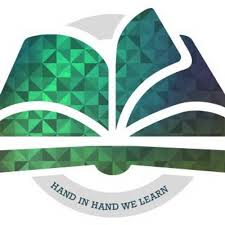 Welcome from Mr WiederIt promises to be another exciting week at Civitas. We have an animal visit taking place in Reception tomorrow and two sports competitions taking place. On Thursday, we also have our World Book Day celebrations where parents can join their child with reading activities in class. A reminder that children can dress as a character in return for either a book or £1 donation to charity. Thank you to Miss Frain for organising.Respectful BehaviourAt Civitas Academy, our school values are: Honesty, Inclusion, Co-operation, Diversity, Respect and Aspiration. As a school, we strive to meet these values and we require the support of the school community to fulfil these values.There continues to be reports of unacceptable behaviour of a very small minority of parents, who continue to park inconsiderately. There have been a few incidents where some parents have then become rude and aggressive towards other parents. Incidents such as this have been reported to the police and this needs to stop. We need everybody to work together to demonstrate our school value of respect to one another. There was also a near miss last week where a toddler was nearly knocked down by a child on a scooter on the way into school last week. Please could families ensure that children on scooters are using them considerately and are aware of other pedestrians. CoronavirusA letter went out regarding this last week. The school will continue to act on advice and feedback from Public Health England and the Head of Health and Safety for REAch2. If there is any further news, we will keep you updated. Trial of Soft Start in Key Stage 2From Tuesday this week, we will trial a soft start to the school day in years 3 and 4. Rather than wait on the playground upstairs, children will walk straight to their classes and begin activities straight away. The soft start has been successful in EYFS and this should support a speedier dropping off service at the start of a school day. A member of staff will continue to be on duty (usually Miss Frain) at the start of the day to pass on any messages. Parents’ Evening: Tuesday 10th and Thursday 12th MarchThis is now live on the Tucasi/ Scopay system. Please use this to select the timeslot for your meeting. Spaces are allocated on a first come, first served basis. If anyone is struggling to use the system or require IT access to book, then please come to the office and they will be happy to support.Upcoming EventsThe event diary has been updated with all the planned events for the rest of this term. These are highlighted in yellow. Please note we have arranged some sessions to support parents with awareness of how to support children with upcoming assessments. The Y1 team will run a session on phonics after the reading activities this Thursday. Y2 will run a session on the Y2 SATs process on the 19th March.All Clubs Cancelled Next Week (9th-13th March)Please note that due to parent evenings, there will be no clubs running at all next week.School Uniform ReminderA reminder that boots are not part of the current school uniform. Please could children also wear jumpers with the school logo.P.E. Reminders from Miss VaalSport Relief on 13th March will be wear something red or sporty and bring in £1.Year 3 and 4 – reminder that shin pads are required for outdoor Hockey lessons.A reminder that P.E. kits should be in all week as there will be some changes to the P.E. timetable over the next couple of weeks whilst competitions are taking place.Lunchboxes/ School DinnersA reminder that there should be no nut-based products in packed lunches. If ordering a school dinner, then menu choices should be made a week in advance. 2019-20 Key Dates SpringSummerDress as a book character on ThursdayDate and TimeEventTuesday 3rd MarchAnimal visit to EYFSTuesday 3rd MarchNetball Competition (selected pupils)Thursday 5th MarchWorld Book Day (parents welcome to spend upto 9:25am in classes to join in with reading activities. Children can come in dressed as a book character)Thursday 5th MarchY2 Cricket Festival (selected pupils)Thursday 6th March (9:25-9:45)Phonics Workshop for Y1 parentsTuesday 10th March (3:30-6pm)Parents’ EveningThursday 12th MarchY4 Tag Rugby (selected pupils) Thursday 12th March (3:30-6pm)Parents’ EveningFriday 13th MarchSports ReliefThursday 19th March (3:30-4pm)Y2 SATS meeting for parentsThursday 19th MarchY1 to Wellington Country ParkFriday 27th MarchSpring clubs finishMonday 30th March (3:30pm-4pm)Project CelebrationsTuesday 31st MarchY1 Bug BallThursday 2nd AprilY3 Easter AssemblyFriday 3rd AprilEnd of TermDate and TimeEventMonday 20th  AprilChildren return to schoolMonday 27th April (3:30-4pm)Term Overview MeetingThursday 7th May (9am-9:30am)Question and Answer Session with Head of SchoolThursday 14th MayEYFS Train TripMonday 18th  May (3:30-4pm)Project CelebrationMonday 18th- Friday 22nd MayMental Health WeekMonday 25th-Friday 29th MayHalf TermThursday 4th June (9:10- 9:40am)Y2 Eid AssemblyMonday 8th-Friday 12th JuneCultural Diversity WeekFriday 12th JuneInternational DayFriday 12th June (3:30-4pm)International Food FestivalTuesday 30th June (AM)Sports DayWednesday 1st  JulyTransition DayFriday 3rd JulySports Day (Reserve date in case of bad weather on Tuesday 30th June)Thursday 9th JulyQuestion and Answer Session with Head of SchoolFriday 10th July Reports OutFriday 17th JulyLast day of term for children